Supplemental Figures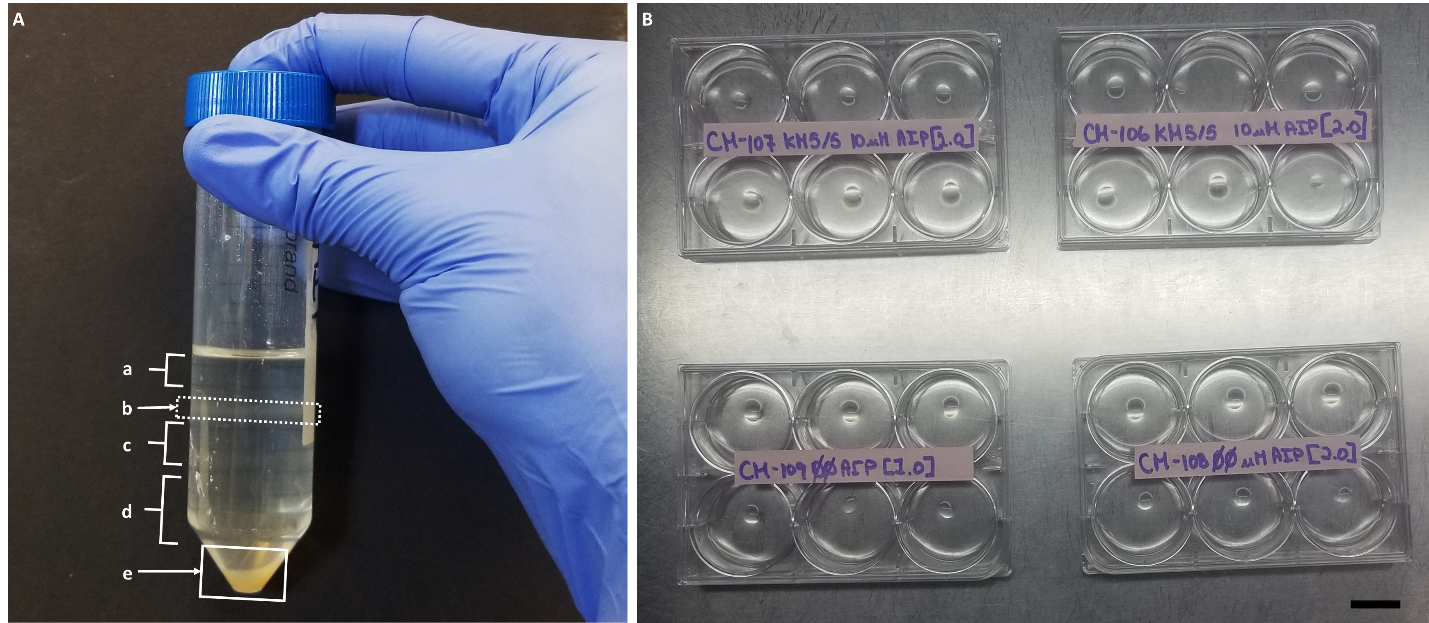 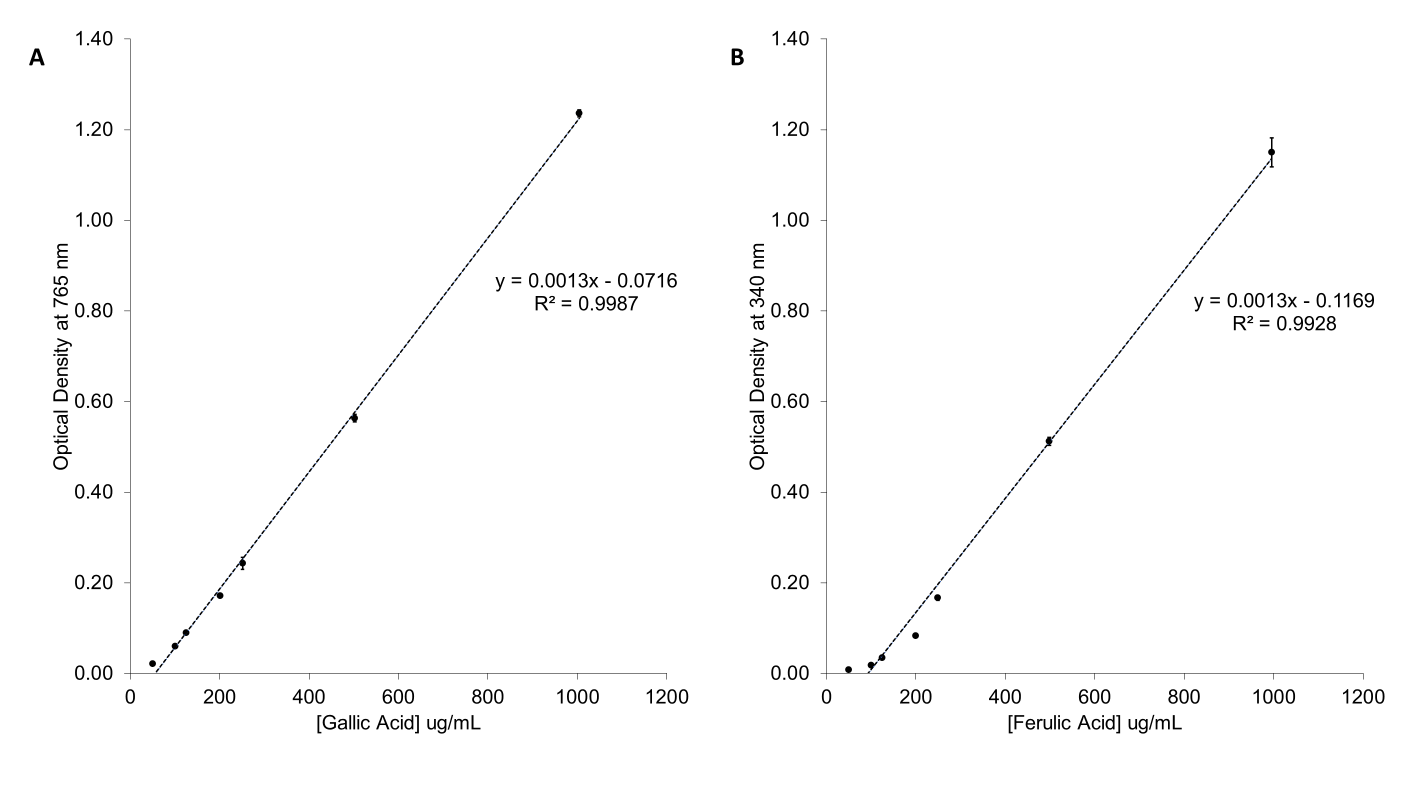 Supplemental TablesTable S1. Daily F-C assay calibration curves concentrations, coefficient of variation and linear regression equations. Calculated using Microsoft Excel™. GAE: gallic acid equivalent. Calibration Curves were obtained between May 03, 2021 and May 07, 2021.Table S2. Daily browning assay calibration curves concentrations, coefficient of determination (R2) and linear regression equations. Calculated using Microsoft Excel™. FAE: ferulic acid equivalents. Calibration Curves were obtained between May 03, 2021 and May 07, 2021.Table S3. Results of the F-test from the ANOVA of the protoplast yield. Yield (protoplasts/gram fresh weight) obtained from enzymatically digested Cannabis sativa callus. ɑ=0.05.Table S4. Results of the F-test from the ANOVA of the F-C assay. Assay quantifies total soluble phenolics (µg GAE/gram fresh weight) obtained from Cannabis sativa callus. ɑ=0.05.Table S5. Results of the F-test from the ANOVA of the browning assay. Assay quantifies browning measured as ferulic acid equivalents (µg FAE/gram) obtained from Cannabis sativa callus. ɑ=0.05. Table S6. Kendall Tau-b correlation table. This table displays Kendall Tau-b correlation coefficients, significance levels (ɑ=0.05) for the test of null hypothesis (no correlation), and the number of observations used for ranked correlation out of a total of n=40. Some data points were omitted due to limited sample extract availability caused by insufficient callus for extract preparation.Daily Concentration Range (µg GAE /mL) R2Linear Regression Equation50.2-10040.9983y=0.0014x-0.040950.5-10100.9993y=0.0014x-0.053950.4-10080.9982y=0.0012x-0.044350.2-10040.9987y=0.0013x-0.0716Daily Concentration Range (µg FAE/mL)R2Linear Regression Equation50.7-10140.9942y=0.0012x-0.112850.8-10160.9953y=0.0013x-0.109150.5-10100.9911y=0.0013x-0.127049.8-9960.9928y=0.0013x-0.1169Fixed EffectsNumerator dfDenominator dfF ValueP-valueMedia1365.070.0305Subculture Frequency1360.000.9852Media×Subculture Frequency1362.310.1369Fixed EffectsNumerator dfDenominator dfF ValueP-valueMedia1348.870.0053Subculture Frequency1340.140.7092Media×Subculture Frequency1340.950.3375Fixed EffectsNumerator dfDenominator dfF ValueP-valueMedia117.6947.88<0.0001Subculture Frequency117.690.010.9208Media×Subculture Frequency117.690.500.4887YieldF-CBrowningYield1.000-40-0.208270.69238-0.244800.032238F-C-0.208270.692381.000-380.372370.001237Browning-0.244800.0322380.372370.0012371.000-38